Onsdag 22.4.20.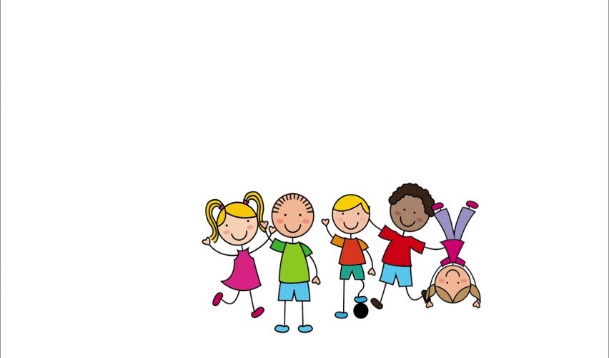 I går var det en stille fra dere alle. Vi håper derehadde en flott dag ute i sola, selv etter/før litt skolearbeid😊 Fint om dere logger dere inn i Office365 som dere fikk informasjon om i går.  Vi fikk skolens veileder og er i full gang med å gjøre alle tiltak som vi må forholde oss til.Alt til det beste for elever og ansatteVi har lagt ved to lenker som kan være til nytte for dere. Filmen vil vi også vise for eleven til mandag.Det vi vet er vi bli 3 voksne som skal ha hver vår gruppe, en gruppe barn som vi skal være sammen med hele dagen. Skoledagen blir alle dager fra kl. 8.30 -13.00Hver dag blir det en økt inne og to økter ute.Info til foresatte:https://www.udir.no/kvalitet-og-kompetanse/sikkerhet-og-beredskap/informasjon-om-koronaviruset/smittevernveileder/informasjon-til-foreldre/informasjon-til-foreldre-med-barn-i-skolen2/Filmhttps://www.udir.no/kvalitet-og-kompetanse/sikkerhet-og-beredskap/informasjon-om-koronaviruset/smittevernveileder/filmer/Vi ønsker dere en flott dag og håper dere også rekker å nyte sommervarmen vi har nå,  mellom alle gjøremålDagens bok:https://read.bookcreator.com/YZfj4akkrfzo8_UikLOwucYC0s2ny9vtnAHIXuxm0Gs/kqzQP4VKTxmDRWzeH9GaNgTeam 1